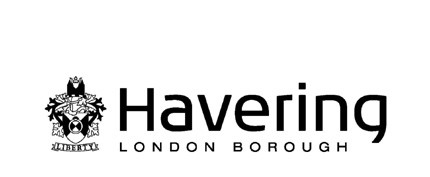 Family and Friends Care Policy1. IntroductionChildren may be brought up by members of their extended families, friends or other people who are connected with them for a variety of reasons and in a variety of different arrangements.This policy sets out the local authority’s approach towards promoting and supporting the needs of such children and covers the assessments which will be carried out to determine the services required and how such services will then be provided.This policy will be regularly reviewed, and made freely and widely available.
2. Values and PrinciplesConsideration of children's welfare and best interests will always be at the centre of the work we do.It is an underlying principle that children should be enabled to live within their families unless this is not consistent with their welfare. We will therefore work to maintain children within their own families, and facilitate services to support any such arrangements, wherever this is consistent with the child's safety and well-being. This principle applies to all children in need, including those who are looked after by the local authority. Where a child cannot live within his or her immediate family and the local authority is considering the need to look after the child, we will make strenuous efforts to identify potential carers within the child’s network of family or friends who are able and willing to care for the child. We will provide support for any such arrangements based on the assessed needs of the child, not simply on his or her legal status, and will seek to ensure that family and friends carers are provided with support to ensure that children do not become looked after by the local authority, or do not have to remain looked after longer than is needed.
3. Legal Framework All local authorities have a general duty to safeguard and promote the welfare of Children in Need living within their area and to promote the upbringing of such children by their families. The way in which they fulfil this duty is by providing a range and level of services appropriate to those children’s assessed needs (Section 17, Children Act 1989). This can include financial, practical or other support.It is important to note that local authorities do not have a general duty to assess all arrangements where children are living with their wider family or friends network rather than their parents but it does have a duty where it appears that services may be necessary to safeguard or promote the welfare of a Child in Need. To clarify the children who may come within the definition of Children in Need, the local authority has drawn up a ‘Thresholds to Children’s Social Care Services’ document, which is available through the Council’s website.Children in Need may live with members of their family or friends in a variety of different legal arrangements, some formal and some informal. Different court orders are available to formalise these arrangements.Looked after children will always come within the definition of Children in Need, whether they are accommodated under Section 20 of the Children Act 1989 (with parental consent) or in care subject to a Court Order whereby the local authority shares parental responsibility for the child. The local authority has a responsibility wherever possible to make arrangements for a looked after child to live with a member of the family (Section 22 of the Children Act 1989).For a detailed summary of the meaning and implications of different legal situations, the rights of carers and parents, and the nature of decisions which family and friends carers will be able to make in relation to the child, please see Appendix A: Caring for Somebody Else’s Child – Options. Section 4 below sets out the local authority powers and duties in relation to the various options.In relation to financial support, the local authority may provide carers of children in need with such support on a regular or one-off basis, under Section 17 of the Children Act 1989. This may include discretionary funding based upon a financial means test. However, the status of the placement will determine the nature and amount of the financial support and who can authorise its payment. The legal status of the child may have a bearing on the levels of financial support which may be available to carers, however. There are different legislative provisions which apply to financial support for children living with family or friends in looked after/adoption/special guardianship/Child Arrangements Order arrangements. The following sections of this policy set out the financial support that we may provide to family and friends who are caring for children in these different contexts.
4. Different Situations whereby Children may be Living with Family and Friends Carers 4.1 Informal Family and Friends Care ArrangementsWhere a child cannot be cared for within his or her immediate family, the family may make their own arrangements to care for the child within the family and friends network. The local authority does not have a duty to assess any such informal family and friends care arrangements, unless it appears to the authority that services may be necessary to safeguard or promote the welfare of a Child in Need or unless the arrangement is within the definition of Private Fostering – see Section 4.2 Private Fostering Arrangements. Where the child appears to be a Child in Need, the local authority has a responsibility under Section 17 of the Children Act 1989 to assess the child’s needs and provide services to meet any assessed needs of the child. Following assessment, a Child in Need Plan will be drawn up and a package of support will be identified. This can comprise a variety of different types of services and support, including financial support. 4.2 Private Fostering ArrangementsA privately fostered child is a child under 16 (or 18 if disabled) who is cared for by an adult who is not a parent or close relative, where the child is to be cared for in that home for 28 days or more. Close relative is defined as ‘a grandparent, brother, sister, uncle or aunt (whether of the full blood or half blood or by marriage or civil partnership) or step-parent.’ It does not include a child who is Looked After by a local authority. In a private fostering arrangement, the parent still holds parental responsibility and agrees the arrangement with the private foster carer.The local authority has a duty to assess and monitor the welfare of all privately fostered children and the way in which they carry out these duties is set out in the Children (Private Arrangements for Fostering) Regulations 2005. However, the local authority may also become involved with a child in a private fostering arrangement where the child comes within the definition of a Child in Need. In such cases, the local authority has a responsibility to provide services to meet the assessed needs of the child under Section 17 of the Children Act 1989. Following assessment, a Child in Need Plan will be drawn up and a package of support will be identified. As in Section 4.1 Informal Family and Friends Care Arrangements, this can comprise a variety of different types of services and support, including financial support. 4.3 Family and Friends Foster Carers – “Connected Persons”Where a child is looked after by the local authority, we have a responsibility wherever possible to make arrangements for the child to live with a member of the family who is approved as a foster carer (Section 22 of the Children Act 1989). The child can be placed with the family members prior to such approval, subject to an assessment of the placement, for up to 16 weeks. This temporary approval can only be extended in exceptional circumstances. In this context the carer is referred to as a Connected Person and the process of obtaining approval for the placement is set out in the Placement with Connected Persons Procedure. Where temporary approval is given to such a placement under the procedure, the carers will receive financial support on a regular basis.In addition the child will have a placement plan which sets out the specific arrangements surrounding the child and the carers including the expectations of the foster carers and the support they can expect to receive to enable to fulfil their responsibilities for the child.The assessment and approval process for family and friends who apply to be foster carers for a specific Looked After child will be the same as for any other foster carer except that the timescales for the assessment are different where a child is already in the placement as indicated above. In all other respects the process is the same as for any other potential foster carers and is set out in the Assessment and Approval of Foster Carer Procedure. An information pack will be available to potential foster carers about the process and they will be given the name and contact details of the social worker from the Fostering Service allocated to carry out the assessment. Once approved as foster carers, they will be allocated a supervising social worker from the fostering service to provide them with support and supervision; and they will receive fostering allowances for as long as they care for the child as a foster carer. While the child remains a looked after child, as a foster carer, they will be expected to cooperate with all the processes that are in place to ensure that the child receives appropriate care and support, for example, contributing to reviews of the child’s Care Plan, cooperating with the child’s social worker and promoting the child’s education and health needs. 4.4 Child Arrangements OrderA Child Arrangements Order is a Court Order which sets out the arrangements as to when and with whom a child is to live, spend time or otherwise have contact.These orders replace the previous Contact Orders and Residence Orders.A Child Arrangements Order may give parental responsibility to the person in whose favour it is made. Parental responsibility is shared with the parents.Child Arrangements Orders may be made in private family proceedings in which the local authority is not a party nor involved in any way in the arrangements. However, a Child Arrangements Order in favour of a relative or foster carer (who was a 'Connected Person') with whom a child is placed may be an appropriate outcome as part of a permanence plan for a Child in Need or a 'Looked After' child.The local authority may pay Child Arrangements Order Allowances to relatives or friends, unless they are a spouse or civil partner of a parent, with whom a child is living under a Child Arrangements Order. This is set out in paragraph 15 of Schedule 1 of the Children Act 1989, however this is discretionary. 4.5 Special Guardianship OrderSpecial Guardianship offers a further option for children needing permanent care outside their birth family. It can offer greater security without absolute severance from the birth family as in adoption. Relatives or friends (Connected Persons) who have been approved as foster carers (see 4.3 above) may apply for a Special Guardianship Order after caring for the child for one year. Otherwise, they have to have cared for the child for 3 out of the last 5 years before they can make an application. As Special Guardians, they will have parental responsibility for the child which, while it is still shared with the parents, can be exercised with greater autonomy on day-to-day matters than where there is a Child Arrangements Order. Special Guardianship Orders may be made in private family proceedings and the local authority may not be a party to any such arrangements. However, a Special Guardianship Order in favour of a relative or foster carer (who was a ‘Connected Person’) with whom a child is living may be an appropriate outcome as part of a permanence plan for a Child in Need or a ‘Looked After’ child.Where the child was Looked After immediately prior to the making of the Special Guardianship Order, the local authority has a responsibility to assess the support needs of the child, parents and Special Guardians, including the need for financial support. 4.6 Adoption OrderAdoption is the process by which all parental rights and responsibilities for a child are permanently transferred to an adoptive parent by a court. As a result the child legally becomes part of the adoptive family. An Adoption Order in favour of a relative or foster carer (who was a ‘Connected Person’) with whom a child is living may be an appropriate outcome as part of a permanence plan for a Child in Need or a ‘Looked After’ child.Local authorities must make arrangements, as part of their adoption service, for the provision of a range of adoption support services. They then have to undertake assessments of the need for adoption support services at the request of the adopted child, adoptive parents and their families, as well as birth relatives. The support required is then set out in an Adoption Support Plan and this may include financial support.See also the Adoption Support Scheme (Adoption Support Procedure), for details of what financial assistance may be available to holders of Adoption Orders, the applicable criteria and who within the local authority will make decisions under the policy. 
5. Provision of Financial Support – General PrinciplesThere are three categories of payment, which may be considered. One or more of these may be applicable, depending on the particular circumstances of the case:1 Subsistence Crisis (one-off) PaymentsThese should be used to overcome a crisis, following the best assessment that can be achieved in the circumstances. 2 Setting-upThese are for such items as clothing, furniture, or bedding. The social worker must be satisfied that the carers’ financial position justifies the payment through a financial assessment. Assistance may be given subject to conditions, including repayment in certain situations. However, in most situations, it will be inappropriate for the Department to seek to recover money provided under these circumstances.3 Weekly Living ContributionIt is possible for the local authority to make regular payments where family members or friends care for a child whether or not the child is not Looked After. Where regular payments are to be made, relative carers should be assisted to maximise their Income/Benefit as regular payments may adversely affect an individual’s claim to income support.In all cases where regular financial support is agreed, a written agreement will be drawn up detailing the level and duration of the financial support that is to be provided, and the mechanism for review.The following criteria will be applied to all such payments:The purpose of the payments must be to safeguard and promote the welfare of the child;As part of the assessment, a view should be taken as to whether the carers need financial support based on their reasonable requirements in taking on the care of the child;There are no other legitimate sources of finance;Payments will be paid to the carer, not the parents;The payment would not place any person in a fraudulent position. 
6. Accommodation The authority works with landlords to ensure that, whenever possible, family and friends carers living in social housing are given appropriate priority to move to more suitable accommodation if this will prevent the need for a child to become looked after. 
7. Supporting Contact with ParentsThe authority is under a duty to promote contact for all Children in Need, although this differs depending on whether or not the child is Looked After.Where the child is not Looked After, we are required to promote contact between the child and his/her family ‘where it is necessary to do so in order to safeguard and promote his or her welfare’. As part of the support arrangements, it may be identified that specific assistance is required to ensure that any such contact can be managed safely. If necessary, information will be made available to family and friends carers about local contact centres and family mediation services, and how to make use of their services. Where a child is Looked After, we are required to endeavour to promote contact between the child and his or her family ‘unless it is not practicable or consistent with the child’s welfare’. The overall objective of the contact arrangements will be included in the child’s Care Plan and the specific arrangements will be set out in the child’s Placement Plan – see Contact with Parents and Siblings Procedure. 
8. Family Group Conferences Family Group Conferences are meetings held between professionals and family members, which aim to achieve the best outcomes for children. They promote the involvement of the wider family to achieve a resolution of difficulties for Children in Need, and may help to identify short-term and/or permanent solutions for children within the family network.We will offer a Family Group Conference or other form of family meeting at an early stage. If a child becomes Looked After, perhaps following an emergency, without a Family Group Conference having been held, then (where appropriate) we will arrange one as soon as possible. 
9. Complaints Procedure Where a family or friends carer is not satisfied with the level of support provided to enable them to care for the child, then they have access to the local authority’s complaints process. Our aim would be to resolve any such dissatisfaction without the need for a formal investigation but where an informal resolution is not possible, then a formal investigation will be arranged.The timescales and process are set out in the Complaints and Representations Procedure.Appendix A: Caring For Somebody Else’s Child – OptionsPrivate FosteringFamily Care (Informal)Family & Friends Foster CareUnrelated Foster CareResidence OrderSpecial Guardianship Order (SGO)AdoptionRoute into the caring arrangementsThis is a private arrangement whereby the child is being cared for, for 28 days or more (or the intention is that the arrangement will last for 28 days or more) by anyone who does not have parental responsibility, and who is not a close relative.Relative means grandparent, brother, sister, uncle or aunt (by full blood, half blood or by marriage or civil partnership) or a step parent.The child is not a looked after child.The relative has chosen to take on the care of the child but does not have parental responsibility, and the arrangement was not made by the local authority.The child is not a looked after child.Relative may perceive the parents to be unable to care for the child;or the parents may be dead or otherwise not available (e.g. in prison);or there may be an agreement between relatives due to difficult family circumstances.The child has been placed with the relative or friend by the local authority, because the person who had been caring for the child was deemed not to be providing suitable care.The child is a looked after child and so the local authority must approve the relative or friend as a local authority foster carer.The child may be accommodated voluntarily with the agreement of the parents or may be subject to a care order.The child is a looked after child being accommodated by the local authority under section 20 Children Act 1989 or because the child is subject to a care order; but has been placed with a foster carer by the local authority. (Alternatively, the local authority may choose to place a child into residential care where this is considered to best meet the child’s needs).The child may be at risk of becoming ‘looked after’ and a friend or relative applies for an order, or The child may have been ‘looked after’ and their foster carer or other relative/friend applies for an order. In either circumstance, application can be made without the support of the parents or the local authority. Relatives may apply for an order after the child has lived with them for one year. Or, there can be benign reasons, e.g. after parents’ death and in line with a prior agreement between the birth parents and the carer.The child may be at risk of becoming ‘looked after’ and a friend or relative applies for an order, or The child may have been ‘looked after’ and their foster carer or other relative/friend applies for an order. In either circumstance, application can be made without the support of the parents or the local authority. Relatives may apply for an order after the child has lived with them for one year. Or, there can be benign reasons, e.g. after parents’ death and in line with a prior agreement between the birth parents and the carer.Looked after children: the LA may decide that the child should be placed for adoption. They can only do so with the consent of the birth parent or under a placement order made by a court.  An approved foster carer can apply for an adoption order after a year of caring for the child. Other informal carers could apply for an adoption order if the child has lived with them for a period of 3 years.Parental Responsibility (PR)Remains with birth parentsRemains with birth parents but the person who cares for the child may do what is reasonable to safeguard or promote the child’s welfare.Remains with birth parents if child accommodated under section 20 CA, or if the child is subject to a care order or emergency protection order the local authority will have parental responsibility and determines the extent to which it may be exercised by others.Remains with birth parents if child accommodated under section 20 CA, or if the child is subject to a care order or emergency protection order the local authority will have parental responsibility and determines the extent to which it may be exercised by others.Shared by parents and holder of residence order.PR shared with parents and anyone else with parental responsibility for the child. The special guardian may exercise parental responsibility to the exclusion of all others with PR, apart from another special guardian.Transfers to adopters and relationship with birth parents are severed.Approval basisThe arrangement is assessed by LA, but the carer is not ‘approved’ as a local authority foster carer is. The arrangement may be prohibited if assessed by the local authority as unsuitable.NoneApproved as local authority foster carers in accordance with Fostering Services Regulations. (If child is looked after, carers must be approved as foster carers even if close relative.)Approved as local authority foster carers in accordance with Fostering Services Regulations. (If child is looked after, carers must be approved as foster carers even if close relative.)Appointed by court following application.Appointed by court, following application from the applicant. LA must investigate the matter and prepare a report for the court dealing with the suitability of the applicant to be a special guardian.Adoption agency assesses and approves prospective adopters, court makes order regarding specific child. If the child is not looked after then notice of intention to adopt must be given to the LA who then carry out an assessment / report for the court.DurationSubject to discretion of person with PR and readiness of private foster carer.Subject to discretion of person with PR.So long as placement remains in line with child’s care plan, as determined by LA.So long as placement remains in line with child’s care plan, as determined by LA.Age 18.Age 18 unless varied or discharged by the court before the child reaches 18 years.Permanent lifelong relationship.Placement supervisionIt is not a placement, but there are statutory visits to child by social worker (minimum 6 weekly in first year, then 12 weekly)NoneStatutory: visits to child by social worker and supervision of foster carers by supervising social worker.Statutory: visits to child by social worker and supervision of foster carers by supervising social worker.NoneWhen child is placed for adoption by the LA, the placement is supervised and there are statutory reviews. Once the adoption order is made, none.Review of placementIt is not a placement, but the LA may do formal reviews in addition to on-going assessment during visits.NoneStatutory reviews of child’s care plan (minimum 6 monthly) and annual reviews of local authority foster carers’ approval.Statutory reviews of child’s care plan (minimum 6 monthly) and annual reviews of local authority foster carers’ approval.NoneNoneSee aboveSupport ServicesProvision of advice and support as determined necessary by the LA, which may assess the child as a child in need, with a child in need plan, and provide services / support for child/ family under section 17 of the Children Act 1989.No entitlement but the LA may assess the child as a child in need, with a child in need plan, and provide services / support for child/ family under section 17 of the Children Act 1989.Support to meet child’s needs including health plan and personal education plan. Training and practical support to foster carers in accordance with the Fostering services Regulations, NMS and CWDC standards. Young person may be entitled to leaving care support services.Support to meet child’s needs including health plan and personal education plan. Training and practical support to foster carers in accordance with the Fostering services Regulations, NMS and CWDC standards. Young person may be entitled to leaving care support services.No entitlement (but LA has discretion to provide services / support for child/ family under section 17 of the CA).If child was looked after prior to making the SGO, LA must assess for need for special guardianship support services. LA has discretion whether to provide support. Young person may be entitled to leaving care support services if was a looked after child prior to making of the SGO.Entitlement to assessment for adoption support services, which may be provided at discretion of LA in accordance with Regulations and NMS.  Financial Support – entitlement       .   Can claim child benefit and child tax credit if not being paid to parent. Financial responsibility to maintain the child remains with holders of PR.Can claim child benefit and child tax credit if not being paid to parent. Financial responsibility to maintain the child remains with holders of PR. Guardians Allowance payable if both parents have died or the only surviving parent cannot be found or serving 2 years or more prison sentence.Child benefit and child tax credit not payable. Weekly allowance to meet the costs of caring for the child. This should meet at least the national minimum rate set by DCSF. The Manchester City Council judgment ruled that allowances must be the same for all foster carers, whether or not family & friends.Child benefit and child tax credit not payable. Weekly allowance to meet the costs of caring for the child. This should meet at least the national minimum rate set by DCSF. The Manchester City Council judgment ruled that allowances must be the same for all foster carers, whether or not family & friends.Can claim child benefit and child tax credit if not being paid to parent.Can claim child benefit and child tax credit if not being paid to parent.Can claim child benefit and child tax credit if not being paid to parent. Entitlement to assessment for financial support (part of adoption support) if child looked after prior to order.Financial Support – discretionaryLA has discretion to make one off or regular payments under section17 Children Act.LA has discretion to make one off or regular payments under section17 Children Act.Some fostering providers pay their foster carers a fee to recognise the carers’ skill, experience and commitment. The Manchester City Council judgement (which requires allowances to be paid on the same basis regardless of the relationship of the carer to the child) did not consider fees. However, Statutory Guidance for Fostering Services requires that any policy in relation to the payment of fees must be applied to all foster carers who meet the criteria in the same way and must not discriminate on the grounds of a pre-existing relationship with the child.Some fostering providers pay their foster carers a fee to recognise the carers’ skill, experience and commitment. The Manchester City Council judgement (which requires allowances to be paid on the same basis regardless of the relationship of the carer to the child) did not consider fees. However, Statutory Guidance for Fostering Services requires that any policy in relation to the payment of fees must be applied to all foster carers who meet the criteria in the same way and must not discriminate on the grounds of a pre-existing relationship with the child.LA has discretion to pay residence order allowance – usually if child was previously fostered by the carers, or exceptionally if making residence order prevents child becoming looked after. Any allowance reviewed annually.Entitled to an assessment for financial support under the Special Guardianship Regulations 2005 if child looked after prior to order and meets the criteria in the regulations. Subject to assessment as above and for former foster carers can include an element of remuneration. Regular or one off payments. Any allowances reviewed annually.Subject to assessment, one off payments or regular adoption allowance may be paid.